Rozpis príchodu tried do jedálneRozpis príchodu tried do jedálneRozpis príchodu tried do jedálneRozpis príchodu tried do jedálneRozpis príchodu tried do jedálne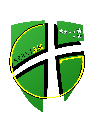 obed po 4. hodineobed po 4. hodineobed po 5. hodineobed po 5. hodine11.3011.4512.2512.40TriedaP.AQ.AT.AOk.ATriedaS.AI.ASp.AIV.ATriedaK.AI.BII.AIII.ATriedaSx.AII.BIV.BIII.B